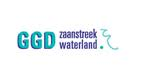 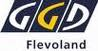 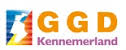 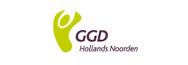 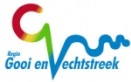 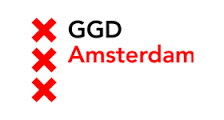 Uitnodiging Nascholing Seksuele Gezondheid Noord-Holland/Flevoland 22 mei 2018Beste mensen, De eerste nascholing Seksuele Gezondheid van dit jaar! Dat het maar een mooi nascholingsjaar mag worden.Dit keer komen weer zeer diverse onderwerpen aan de orde, zeer gericht op de praktijk.Geef je op bij Carien Manuels via cmanuels@ggd.amsterdam.nl . We hopen dat jullie in grote getale komen, accreditatie wordt aangevraagd bij de V&VN. AbSG, NVVS en KABIZ.Datum (data) en tijd(en):  dinsdag 22 mei 2018                                           13.30- 17.00 uurLocatie: De Nieuwe KHL	  Oostelijke Handelskade44              1019 BN  AmsterdamProgramma (met tijden en onderwerpen): 13.30-13.35u	WelkomDagvoorzitter Carien Manuels13.35-14.35u    Genderdysforie en transitie, implicaties voor lijf, psyche en seksualiteitJean Lautenslager en Lisa van Ginneken, bestuursleden Transvisie14.35–15.05u	Mycoplasma genitalium                         Clarissa Vergunst, dermatoloog15.05-15.30u    Pauze15.30-16.30u	Oogsyfilis                          Drs. N. ten dam-van Loon, oogarts16.30-17.00u    Anticonceptievragen uit de praktijk                         Carien Manuels, arts-seksuoloog NVVSVoorbereiding: (bv literatuur enz.)Deeldraaiboek Consult seksuele gezondheid nr. 13 seksuele orientatie en identiteithttps://lci.rivm.nl/sites/default/files/2017-07/Consult%20seksuele%20gezondheid%20-%20Deeldraaiboek%2013%20-%20Seksuele%20ori%C3%ABntatie%20en%20identiteit.pdf Seksueel verdraagbare aandoeningen, multidisciplinaire richtlijn NVDV update 2018http://www.nvdv.nl/wp-content/uploads/2014/08/Conceptversie-Multidisciplinaire-Richtlijn-Seksueel-Overdraagbare-Aandoeningen-2018.pdfhttps://www.oogartsen.nl/oogartsen/overige_oogziekten/inwendige_oogontsteking_uveitis_infectie/ Deeldraaiboek Consult seksuele gezondheid nr. 10 anticonceptiehttps://lci.rivm.nl/sites/default/files/2017-07/Consult%20seksuele%20gezondheid%20-%20Deeldraaiboek%2010%20-%20Anticonceptie.pdfKomt allen!Groeten van Clarissa Vergunst en Carien Manuels